LV1   « La inmigración latina se va de Castilla y León »https://www.youtube.com/watch?v=uKD7_mjyjkUPeriodista :	Desciende bruscamente la población latina en Castilla y león. En los últimos cinco años la comunidad latinoamericana se ha reducido en casi 1400 personas en Soria.La crisis y la falta de oportunidades han sido las principales causas de su marcha.Irene Machicado (boliviana residente en Soria) :« Volvieron a mi país, volvieron a Ecuador, volvieron a Colombia, de gente que... como mínimo si tiene algo en sus paises, pues, prefieren estar allí porque aquí hay un nivel de vida que ya no... »Periodista :	Irene llegó de Bolivia hace ya 12 años, venía de una familia pobre y le costó mucho dejar su país. Ahora ya tiene hecha su vida aquí, de hecho sus dos hijas son españolas y le gustaría quedarse a vivir en Soria.Irene Machicado (boliviana residente en Soria) :« Vengo de una familia bastante, o sea pobre se podría decir, bastante pobre porque … hemos sido 8 hermanos. Lo pasé mal, lo pasaba llorando, extrañaba a mis amigos, extrañaba a la gente de allí, a mis hermanas... »Periodista :	No les ha faltado trabajo pero son conscientes de la situación en Soria y en la Comunidad, muchos de sus amigos y conocidos han tenido que marcharse.Eliana Machicado (boliviana residente en Soria) :« Y que aquí un poco se les ha complicado, que no encontraban trabajo estable y se han tenido que ir. »periodista :	Hay poca oferta de trabajo y el que hay es muy precario. Ellas han podido quedarse en Castilla y León, pero el 50 por ciento de la población latinoamericana ha tenido que marcharse por falta de oportunidades. 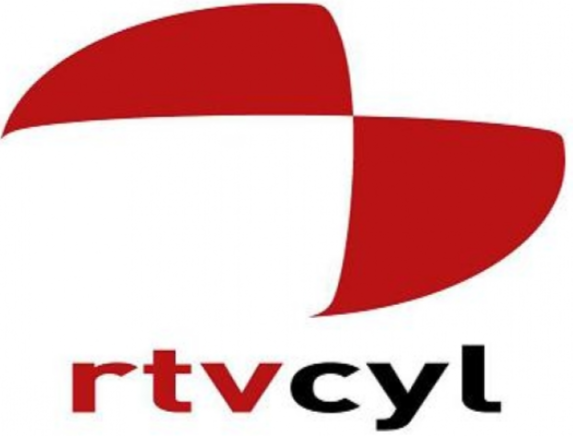 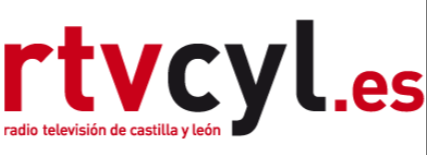 